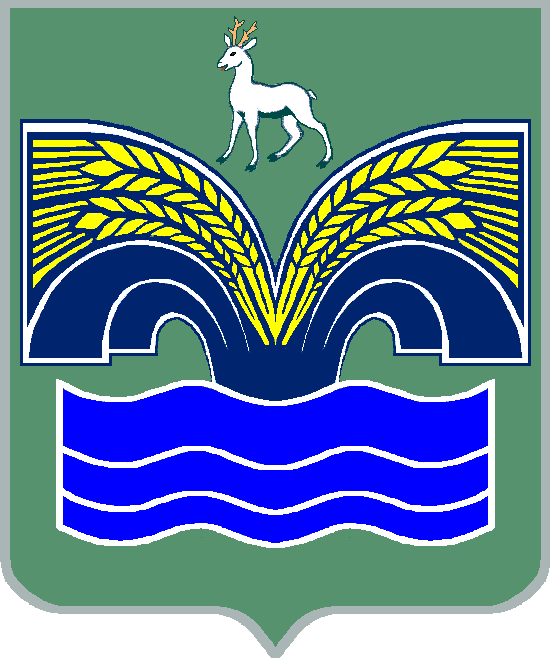                                                       АДМИНИСТРАЦИЯГОРОДСКОГО ПОСЕЛЕНИЯ МИРНЫЙ МУНИЦИПАЛЬНОГО РАЙОНА КРАСНОЯРСКИЙСАМАРСКОЙ ОБЛАСТИ                                              ПОСТАНОВЛЕНИЕот  08 октября 2020 года №  96Об утверждении Положения о жилищной комиссии администрации городского поселения Мирный муниципального района Красноярский Самарской области.В соответствии с Жилищным кодексом Российской Федерации, Федеральным законом от 06.10.2003 № 131-ФЗ «Об общих принципах организации местного самоуправления в Российской Федерации», Законом Самарской области «О жилище» от 05.07.2005 №139-ГД, Уставом Администрации городского поселения Мирный муниципального района Красноярский Самарской области постановляет:1. Утвердить Положение о жилищной комиссии Администрации городского поселения муниципального района Красноярский Самарской области. (Приложение № 1)2. Утвердить состав жилищной комиссии Администрации городского поселения муниципального района Красноярский Самарской области. (Приложение № 2)3. Настоящее постановление довести до сведения всех заинтересованных лиц.4. Опубликовать настоящее постановление в газете «Красноярский вестник».5.Контроль за исполнением настоящего постановления оставляю за собой.Глава администрациигородского поселения Мирный                                                 И.А. ИголкинаПриложение № 1к Постановлению Главы городскогопоселения Мирный муниципального района Красноярский Самарской областиот 08 октября 2020 года № 96ПОЛОЖЕНИЕО ЖИЛИЩНОЙ КОМИССИИ АДМИНИСТРАЦИИ ГОРОДСКОГО ПОСЕЛЕНИЯ МИРНЫЙ МУНИЦИПАЛЬНОГОРАЙОНА САМАРСКОЙ ОБЛАСТИ1. Общие положения1.1. Настоящее Положение определяет статус и порядок деятельности жилищной комиссии Администрации городского поселения Мирный муниципального района Красноярский Самарской области (далее – Жилищная комиссия).1.2. Состав Жилищной комиссии утверждается постановлением Администрации городского поселения Мирный муниципального района Красноярский Самарской области в целях предварительного обсуждения, рассмотрения вопросов, связанных с принятием граждан на учет в качестве нуждающихся в жилых служебных помещениях, снятием граждан с данного учета.1.3. В состав Жилищной комиссии с правом решающего голоса входят 6 (шесть) постоянных члена комиссии.Секретарем комиссии является член Жилищной комиссии, ответственный за ведение учета нуждающихся в жилых помещениях.1.4. Принятие на учет граждан в качестве нуждающихся в жилых служебных помещениях, снятие граждан с данного учета осуществляется Администрацией городского поселения Мирный муниципального района Красноярский Самарской области с учетом решения Жилищной комиссии, указанного в протоколе.1.5. В своей деятельности Жилищная комиссия руководствуется Конституцией РФ, действующим законодательством Российской Федерации и Самарской области, Уставом Администрации городского поселения Мирный муниципального района Красноярский Самарской области, муниципальными нормативно-правовыми актами и настоящим Положением.1.6. Изменения и (или) дополнения в настоящее Положение утверждаются постановлением Администрации городского поселения Мирный муниципального района Красноярский Самарской области.2. Порядок проведения заседаний Жилищной комиссии.2.1. Основной формой работы Жилищной комиссии является заседание, созываемое по мере необходимости. Заседания Жилищной комиссии проводятся, как правило, закрыто. Жилищная комиссия вправе принять решение о проведении открытого, а также выездного или проводимого в иной форме заседания.2.2. В начале каждого заседания Жилищной комиссии председателем оглашается количество членов Жилищной комиссии, присутствующих и отсутствующих на заседании.2.3. Секретарь Жилищной комиссии не позднее, чем за три рабочих дня устно уведомляет членов комиссии о времени, месте проведения заседания, и повестке дня, приглашенных лицах, а также:-готовит материалы к заседанию Комиссии;-информирует членов Комиссии о месте и времени проведения заседания Комиссии, обеспечивает их необходимыми материалами;-запрашивает материалы для работы Комиссии;- организует ведение протокола заседания Жилищной комиссии;- подписывает протокол заседания комиссии;- обеспечивает хранение документов и материалов комиссии;- осуществляет контроль за исполнением решений комиссии.Член Жилищной комиссии в случае невозможности его присутствия на заседании заранее уведомляет об этом председателя и (или) секретаря комиссии.Члены Жилищной комиссии:-выступают по вопросам повестки дня на заседаниях Комиссии;-при несогласии с принятым Комиссией решением письменно излагают особое мнение, которое подлежит обязательному приобщению к протоколу заседания Комиссии.2.4. Заседания Жилищной комиссии ведет его председатель.2.5. Порядок подготовки заседаний Жилищной комиссии, обсуждения и принятия решений принимается Жилищной комиссией самостоятельно в соответствии с настоящим Положением, муниципальными нормативными актами.2.6. Проект повестки дня заседания Жилищной комиссии формируется секретарем комиссии и согласовывается с председателем.2.7. Жилищная комиссия вправе по вопросам, относящимся к ее ведению, заслушивать на своих заседаниях граждан и представителей юридических лиц.2.8. По вопросам, отнесенным к ее компетенции, Жилищная комиссия принимает решения, которые оформляются протоколом.2.9. В протоколе должно быть указано:- повестка дня, время, дата, место заседания комиссии;- информация о числе участников заседания и отсутствующих;- ход обсуждения с кратким изложением выступлений, юридической экспертизы представленных на рассмотрение документов;- принятые решения с указанием итогов голосования по каждому вопросу повестки дня заседания, наличие или отсутствие особых мнений;- подпись председателя, членов и секретаря комиссии.Особое мнение члена комиссии записывается в протокол заседания или прикладывается на отдельном листе за его подписью.Протоколы заседаний Комиссии оформляются в 3-дневных срок после проведения заседания и хранятся в Администрации городского поселения Мирный муниципального района Красноярский Самарской области.2.10. Решения Жилищной комиссии принимаются открытым голосованием большинством голосов от присутствующих на заседании членов комиссии. В случае равенства голосов «за» и «против» решающим является голос председателя комиссии.2.11. Принятые Жилищной комиссией решения имеют рекомендательный характер и подлежат обязательному рассмотрению Администрацией городского поселения Мирный муниципального района Красноярский Самарской области.2.12. Заседания Комиссии проводятся ере необходимости и считаются правомерными, если на них присутствуют 2/3 ее членов.Решения Комиссии принимаются большинством голосов и оформляется протоколом. Голос председателя Комиссии при равном исходе голосования является решающим. При голосовании каждый член Комиссии имеет один голос. Голосование осуществляется открыто.3. Полномочия Жилищной комиссии.3.1. Жилищная комиссия:3.1.1. Рассматривает вопросы, возникающие при ведении учета граждан в качестве нуждающихся в жилых помещениях специализированного жилищного фонда.3.1.2. Жилищной комиссия в рамках своих полномочий:- рассматривает заявления и документы, представленные гражданами в целях принятия на учет в качестве нуждающихся в жилых служебных помещениях, снятии с данного учета;-включение жилых помещений, находящихся в собственности городского поселения Мирный муниципального района Красноярский Самарской области в специализированный жилищный фонд с отнесением такого помещения к определенному виду специализированных жилых помещений, исключение жилых помещений из указанного фонда;-рассмотрение вопроса о предоставлении гражданам жилых помещений специализированного и жилищных фондов, находящихся в собственности городского поселения Мирный;- принимает заключение по результатам рассмотрения вопросов о снятии граждан с учета в качестве нуждающихся в жилых служебных помещениях;3.2.Жилищная комиссия вправе:- заслушивать на своих заседаниях доклады и сообщения сотрудников Администрации городского поселения Мирный;- запрашивать и получать от должностных лиц Администрации городского поселения Мирный необходимые документы по вопросам ведения Жилищной комиссии в установленные сроки;-делать запросы по уточнению представленных документов.4. Заключительные положения.1. Жилищные споры разрешаются в соответствии с действующим законодательством Российской Федерации.Приложение № 2к Постановлению Главы городскогопоселения Мирный муниципального района Красноярский Самарской областиот 08 октября 2020 года № 96СОСТАВЖИЛИЩНОЙ КОМИССИИ АДМИНИСТРАЦИИ ГОРОДСКОГО ПОСЕЛЕНИЯ МИРНЫЙ МУНИЦИПАЛЬНОГО РАЙОНА КРАСНОЯРСКИЙ САМАРСКОЙ ОБЛАСТИПредседатель Жилищной комиссии: Половинкин А.В. - заместитель главы Администрации городского поселения Мирный муниципального района Красноярский Самарской области.Секретарь Жилищной комиссии:Башкирова Е.В. - специалист Администрации городского поселения Мирный муниципального района Красноярский Самарской области.Члены Жилищной комиссии:Федотова О.В. - председатель Совета народных депутатов городского поселения Мирный муниципального района Красноярский Самарской области;Разборщикова Л.В. - специалист по вопросам семьи, материнства и детства Администрации городского поселения Мирный муниципального района Красноярский Самарской области;(по согласованию)Шурыгина О.И. - руководитель МКУ «Мир» городского поселения Мирный муниципального района Красноярский Самарской области;Сульдяйкин А.Д.- начальник участка МКУ «Мир» городского поселения Мирный муниципального района Красноярский Самарской области;Утверждаю:Глава Администрации городского поселения Мирныймуниципального района Красноярский Самарской области___________________ И.А. Иголкина08 октября 2020г.